НИКОЛА Б. ПОПОВИЋАкадемик проф. др Никола Б. Поповић рођен је 19. децембра 1939. у Купресу. Други свјетски рат провео је као избјеглица у Београду и Свилајнцу. Основну школу и гимназију завршио је у Бугојну, а студије историје на Филозофском факултету у Београду, 1963. године. На истом факултету 1966. одбранио је магистарски рад Југословенска централна комунистичка организација у Русији 1918–1921, а 1975. и докторску дисертацију Односи Србије и Русије у Првом светском рату.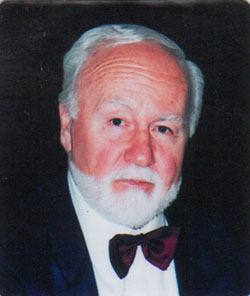 У Институту за савремену историју у Београду радио је од 1. августа 1973. до пензионисања, 5. марта 2005. године. У Институту је биран у научна звања: научни сарадник (доцент, 1976) виши научни сарадник (ванредни професор, 1978), научни сарадник (редовни професор, 1988). Директор Института за савремену историју био је од маја 2000. до јуна 2004. године. Био је потпредсједник Друштва историчара Србије (1976–1978) и члан Програмског савјета Издавачког предузећа „Нолит” у Београду, главни и одговорни уредник часописа „Историја 20. века” (1983–1988) и предсједник Управног одбора Архива Србије у Београду (1994–2003).Један је од иницијатора и организатора Удружења Срба из Босне и Херцеговине у Србији. Предсједавао је Оснивачкој скупштини Удружења, 31. марта 1991, када је изабран за генералног секретара. На тој дужности био је до децембра 1994, а потом је био потпредсједник до гашења Удружења. Такође, био је генерални секретар Конгресног одбора Другог конгреса српских интелектуалаца, одржаног у Београду априла 1994. године.Маја 1996. изабран је за редовног професора (Општа савремена историја) на Филозофском факултету у Бањој Луци, гдје је радио до новембра 2008. године.За дописног члана Академије наука и умјетности Републике Српске, изван радног састава, биран је 5. септембра 2008, а за редовног члана изван радног састава изабран је 4. децембра 2015. године. Био је члан више радних тијела Академије, а од 18. октобра 2011. директор је Института за историју.Објавио је око 280 библиографских јединица из националне и опште историје, рецензирао 52 књиге и учествовао у раду око 60 научних скупова у земљи и иностранству. Био је на студијским боравцима у Паризу (1974), Лондону (1978), Москви и Лењинграду (око 25 пута у периоду 1971–2003).Објавио је или приредио сљедеће књиге, студије, чланке: Односи Србије и Русије у Првом светском рату, Београд 1977; Југословенски добровољци у Русији 1914–1918. (зборник докумената), Београд 1977; Jugosloveni u Oktobarskoj revoluciji (zbornik sećanja), Beograd 1977; Аntanta i srpsko-bugarski odnosi u Prvom svetskom ratu, Jugoslоvensko-bugarski odnosi u XX veku 1, Beograd 1979, 101–124; Југословенски добровољци, 1914–1918. (зборник докумената), Београд 1980; Jugoslovensko-sovjetski odnosi u Drugom svetskom ratu, Beograd 1988; Србија и царска Русија, Београд 1994; Ruska ideja, Istorija 20 veka, Beograd 1994, 7–18; Differences between War Aims of the Entente and Serbia in First World War, WWI and the XX Century, Moscow 1995, 210–213; Nedoumice o Staljinovoj politici uoči Drugog svetskog rata, Istorija 20. veka, Beograd 1997, 37–62; Подударност интереса Русије и Србије (1878–1914), Руска политика на Балкану, Београд 1999, 17–37; Срби у Првом светском рату, Нови Сад 2000; Српски национални програм (документи, мишљења), Београд 2000; Da li je Hladni rat završen 1989, Jugoslavija i svet, Beograd 2000, 211–219; Српске теме, руске теме, Бања Лука – Београд 2004; Срби у грађанском рату у Русији 1918–1921, Београд 2005; Slom SSSR-а, Pravo i društvo (Beograd 2011) 119–127; Silom na Bosnu, Pravo i društvo (Beograd 2011) 9–27; The serbs in the World War I 1914–1918, Belgrade 2012; Европски рат 1914, Београд 2014; Србија и руска револуција 1917–1918, Београд 2014; Тријумф идеје националне државе, Београд 2018. Поред наведеног, у коауторству је објавио шест томова историјских докумената.У новије вријеме ангажован је и у радним тијелима Српске академије наука и уметности у Београду: од 2009. године члан је Комисије за историју Србије и Русије; од 2009. члан је Уређивачког одбора Зборника за историју БиХ, који издаје САНУ; од 2010. члан је Одбора за историју XX века.